Year 4 Girls Football tournament                                                                                                                          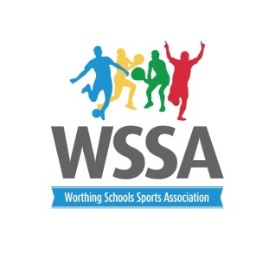  English Martyrs Primary school 5th October 2016 Pool A 1.Orchards2.Heene 3. Goring 4.Chesswood5.Durrington Pool B 1.Elm Grove2.English Martyrs 3.Broadwater 4.West Park 5.  Hawthorns Rules Teams must consist of 6 players and a squad size of up to 8Matches will be played on grass 8 min one way 2 min between games. Matches will be centrally timed Boots or  trainers /shin pads and football socks must be worn Rolling substitutions The offside rule will not apply. Points will be awarded as follows 5 win, 3 draw, 2 if you score over half, 1 lossDate Pitch 1Pitch 2Pitch 3 Pitch 4 3.45pm 1v23v41v23v4 3.55pm 1v32v51v32v54.05pm2v41v52v43v54.15pm2v34v52v34v54.25pm1v43v51v43v54.40pmPool Results 4.45pmWinner Pool A v Runner Up pool BWinner Pool B v Runner Up Pool A4.55pm Finals 5.10pm Presentation of medals and trophies